DRAFT MINUTESMinutes of the Regular Town Board Meeting November 14, 2017 commencing at 7:00 pm in the Sodus Town Court Room located at 14-16 Mill St. Sodus, NY  14551All Town of Sodus Board Meetings are open to the public. 	Present:			Steven LeRoy, Supervisor  David LeRoy, Councilperson (Deputy Supervisor)Jim Quinn, CouncilpersonDon Ross, Councilperson Recording Secretary:	  	Lori Diver, Town ClerkAbsent	:			Trevor Davey, Camp Beechwood	 				            Dale Pickering, Highway Superintendent  Others Present:	            Al Hendrikse, Code Enforcement Officer					Kim Buell, Town of Sodus Zoning Member  					Katie Villani, Town Attorney					John Addyman, Sun & Record Supervisor LeRoy called the Regular Town Board Meeting to order with the Pledge of Allegiance, commencing at 7:00 pm. MINUTES Councilperson David LeRoy motioned to approve the Minutes of the October 10, 2017 Regular Town Board Meeting was seconded by Councilperson Don Ross.  Upon roll call the following votes were heard, Steven LeRoy, aye; David LeRoy, aye; Quinn, aye; Ross, aye. Motion carried.  Councilperson David LeRoy motioned to approve the Minutes of the October 17, 2017 Executive Session Town Board Meeting was seconded by Councilperson Don Ross. Upon roll call the following votes were heard, Steven LeRoy, aye; David LeRoy, aye; Quinn, aye; Ross, aye. Motion carried.  Councilperson David LeRoy motioned to approve the Minutes of the October 18, 2017 Executive Session Town Board Meeting was seconded by Councilperson Don Ross. Upon roll call the following votes were heard, Steven LeRoy, aye; David LeRoy, aye; Quinn, aye; Ross, aye. Motion carried.  Councilperson Jim Quinn motioned to approve the Minutes of the October 24, 2017 Public Hearing - Month End Town Board Meeting was seconded by Councilperson Don Ross. Upon roll call the following votes were heard, Steven LeRoy, aye; David LeRoy, aye; Quinn, aye; Ross, aye. Motion carried.  Councilperson Don Ross motioned to approve the Minutes of the November 2, 2017 Executive Session Meeting was seconded by Councilperson David LeRoy. Upon roll call the following votes were heard, Steven LeRoy, aye; David LeRoy, aye; Quinn, abstained; Ross, aye. Motion carried.  Councilperson Don Ross motioned to approve the Minutes of the November 6, 2017 Public Hearing-Special Board Meeting was seconded by Councilperson David LeRoy. Upon roll call the following votes were heard, Steven LeRoy, aye; David LeRoy, aye; Quinn, aye; Ross, aye. Motion carried.  SUPERVISOR’S REPORTThe Supervisor’s Report for October 2017 (including all town-wide expenditures and compensated & absences) were presented for approval.  Councilperson Jim Quinn motioned to accept and file this report, which was seconded by Councilperson David LeRoy.  Upon roll call the following votes were heard, Steven LeRoy, aye; David LeRoy, aye; Quinn, aye; Ross, aye. Motion carried.  TOWN CLERK’S REPORTThe Town Clerk’s Reports, Town Clerk’s bank statements for audit and bank register for October 2017 were presented.  Councilperson Don Ross motioned to accept and file this report, which was seconded by Councilperson Jim Quinn.  Upon roll call the following votes were heard, Steven LeRoy, aye; David LeRoy, aye; Quinn, aye; Ross, aye. Motion carried.  ABSTRACT RESOLUTION TO PAY ABSTRACT No. 21(02	11-2017)WHEREAS, the following bills were presented for payment on Abstract 21:		General       	      	 524-530   		$        3,611.04Highway               	 308-319		$        4,477.82					   GRAND TOTAL:  $        8,088.86NOW BE IT RESOLVED, Councilperson David LeRoy motioned to approve payment of these bills as reviewed for Abstract No. 21, which was seconded by Councilperson Don Ross. Upon roll call the following votes were heard, Steven LeRoy, aye; David LeRoy, aye; Quinn, aye; Ross, aye. Resolution adopted.PUBLIC COMMENTS(Kim Buell)Kim Buell asked the Board on the Town’s progress of plowing private drives.  Supervisor LeRoy stated Gates Drive and Briscoe Cove Rd. will be plowed and they are currently working on the legalities for other private drives to do the same.  PUBLIC SAFETY/DRAINAGE/ENVIRONMENT COMMITTEE: Councilperson Don Ross, Chair (Fire, Ambulance, Emergency Preparedness) Councilperson Don Ross submitted his report and it was discussed. Ross noted Wallington Fire Dept. purchased some used equipment. The Wallington Turkey Party is November 18, 2017 and the Wallington Fire Works will be held on December 10, 2017 starting at 6:00 pm. In addition Ross stated, the Town of Sodus Zoning and Planning Board are working on “Solar Panels” and specified code requirements.  BUILDINGS AND GROUNDS COMMITTEE:  Councilperson Jim Quinn, Chair(Town Property, Parks, Animal Control, Cemeteries)CODE ENFORCEMENT REPORT:(Al Hendrikse, Code Enforcement Office)Councilperson David LeRoy motioned to accept and file the October 2017 Code Enforcement Report was seconded by Councilperson Don Ross.  Upon roll call the following votes were heard, Steven LeRoy, aye; David LeRoy, aye; Quinn, aye; Ross, aye. Motion carried.  CAMP BEECHWOOD REPORT:(Trevor Davey, Camp Beechwood Caretaker)Councilperson Don Ross motioned to accept and file the October 2017 Camp Beechwood Report was seconded by Councilperson David LeRoy.  Upon roll call the following votes were heard, Steven LeRoy, aye; David LeRoy, aye; Quinn, aye; Ross, aye. Motion carried.  DOG CONTROL OFFICER REPORT:(Thomas Luckenbach, DCO)Councilperson Don Ross motioned to accept and file the October 2017 Dog Control Officer Report was seconded by Councilperson David LeRoy.  Upon roll call the following votes were heard, Steven LeRoy, aye; David LeRoy, aye; Quinn, aye; Ross, aye. Motion carried.  PUBLIC WORKS COMMITTEE: Councilperson David LeRoy, Chair(Highway, Drainage - Deputy Town Supervisor)Highway Report (Dale Pickering Highway Superintendent)Councilperson Jim Quinn motioned to accept and file the October 2017 Highway Report was seconded by Councilperson Don Ross. Upon roll call the following votes were heard, Steven LeRoy, aye; David LeRoy, aye; Quinn, aye; Ross, aye. Motion carried.  RECREATION COMMITTEE: Councilperson (Vacant-David LeRoy Interim Chair)(Recreation, Assessor)Recreation Report (Sheila Fisher, Recreation Director)Councilperson Don Ross motioned to accept and file the October 2017 Recreation Report was seconded by Councilperson Jim Quinn. Upon roll call the following votes were heard, Steven LeRoy, aye; David LeRoy, aye; Quinn, aye; Ross, aye. Motion carried.  TOWN HALL COMMITTEE: Supervisor LeRoy, Chair (Personnel, Clerks, Justices, Assessor, Building Inspector, Town Council, Boards, Insurances, Finance)Assessor’s Report  (Nathan Mack, Assessor)Councilperson Jim Quinn motioned to accept and file the October 2017 Assessor’s Report was seconded by Councilperson Don Ross.  Upon roll call the following votes were heard, Steven LeRoy, aye; David LeRoy, aye; Quinn, aye; Ross, aye. Motion carried.  Supervisor LeRoy discussed with the Board, Sole Assessor Nathan Mack’s report on the Special District Code as follows: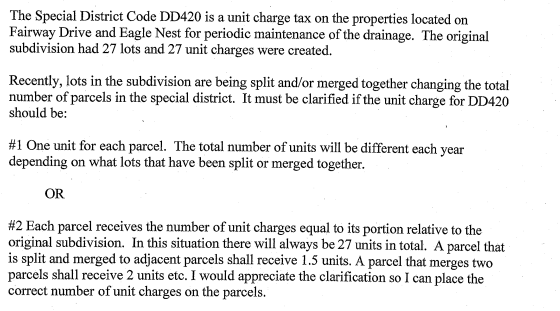 CORRESPONDENCE & INFORMATION:RESOLUTIONBOARD OF ASSESSMENT REVIEW REAPPOINT- MINIER(03    11-2017)Supervisor LeRoy offered the following resolution for its adoption,WHEREAS, the Town of Sodus has chosen to reappoint Daryl Minier as a Board of Assessment Review Member to the Board of Assessment Review, andNOW THEREFORE BE IT RESOLVED, the Sodus Town Board reappoints Daryl Minier to the Board of Assessment Review, and NOW THEREFORE BE IT FURTHER RESOLVED, the term will begin October 1, 2017 and end September 30, 2022.  Councilperson Don Ross motioned to reappoint Daryl Minier to the Board of Assessment Review was seconded by Councilperson Jim Quinn.  Upon roll call, the following votes were heard Supervisor Steve LeRoy, aye; Councilperson David LeRoy, aye; Councilperson Quinn, aye; Councilperson Ross, aye. Resolution adopted.Supervisor LeRoy discussed the proposal from Casey Mastro (New York Power Authority) for a Town/County conversion to LED Street lighting as listed in the email below. “The proposal for the purchase of your street lighting inventory and the upgrade to LED to be included in our Wayne County aggregation project.  The Town of Sodus is being included with 15 other Towns and Villages in this large scale project and NYPA couldn’t be more excited at the prospect of its implementation.   I am presenting a project update at the Wayne County Economic, Development and Planning Committee meeting, and will be making a formal final presentation to the Wayne County Board of Supervisors once all street lighting inventory prices have been received by each municipality, from their respective utility.”  Councilperson David LeRoy stated he would like to be involved in these discussions.  He also discussed the spreadsheets he has, documentation, and time invested in lowering the rates the Town currently is at.  Supervisor LeRoy gave the information for Councilperson David LeRoy to check into.  Councilperson David LeRoy motioned to approve Dale Pickering to purchase tires in the amount of $9,482.62 was seconded by Councilperson Don Ross. Upon roll call the following votes were heard, Steven LeRoy, aye; David LeRoy, aye; Quinn, aye; Ross, aye. Motion carried.  DISCUSSION ITEMS: Letter from Lyle Maldoon- Letter of Thanks for paving Route 14 to Mr. Kevin C. Bush, P.E. Regional Director of Transportation. (provided) Letter from Janice Wren –Concerned about the Sodus Center Bridge still being closed.  LeRoy stated that Kevin Rooney Wayne County Highway Superintendent has been working hard to try to obtain a grant to fix this bridge and once again re-open it.  (provided)  Supervisor LeRoy discussed Beechwood walk with the Director of NYS Parks & Recreation Fred Bond. LeRoy was concerned about the grant money awarded for Camp Beech for the dusk to dawn lights and security cameras. Bond assured LeRoy that the money will not disappear and was appreciative of his concerns regarding this matter. LeRoy stated while he was at Camp Beechwood with Fred Bond, Dan Callahan was also at Beechwood.  Callahan would like to a Mountain Bike Trail in Beechwood however; LeRoy stated that he would rather it not be right in Beechwood but located over on the old Reithel property. There are many legal and liability issues that still need to be worked out first before anything is set in place or agreed on. It is in the beginning stages at this time. Councilperson Don Ross, would like to see a sketch of the trail and driveway plan to access Beechwood.  LeRoy noted his request for future discussions. Supervisor LeRoy discussed Barton and Loguidice invoices throughout the year and it was discussed.  Supervisor LeRoy stated this last year they billed more than once and one of the bills was actually from the previous year. This is why it seemed that the Town was billed more than once.  Councilperson David LeRoy would like to talk to them further and look into other companies to monitor the “Old Town of Sodus Landfill.” FYI:Minutes of Zoning and/ or Planning Board Meetings (provided)Monthly report from Wayne County Sheriff’s Office (provided)Letter from Paula J. Avery along with info on Cold War Exemptions (provided). Supervisor LeRoy explained to the Town Board if the Town would like to consider this, they would need to pass a resolution at the town level. Speed data on sodus Center Road acquired by Wayne County Highway Department (provided)EXECUTIVE SESSION:Councilperson Don Ross motioned to enter into Executive Session at 7:43 pm to discuss personnel an issue relative to particular individuals was seconded by Councilperson Jim Quinn.  Upon roll call the following votes were heard, Steven LeRoy, aye; David LeRoy, aye; Quinn, aye; Ross, aye. Motion carried.  Councilperson Don Ross motioned to exit out of Executive Session at 8.45 p.m. was seconded by David LeRoy.  Upon roll call the following votes were heard, Steven LeRoy, aye; David LeRoy, aye; Quinn, aye; Ross, aye. Motion carried.  A motion by Councilperson Don Ross to adjourn the Regular Town Board Meeting was seconded by Councilperson Jim Quinn.  Upon roll call the following votes were heard, Steven LeRoy, aye; David LeRoy, aye; Quinn, aye; Ross, aye. Motion carried.Meeting Adjourned 8:45 pmSecretary,Lori K DiverSodus Town Clerk, RMC